Тема: Выделительные знаки  препинания при обращении.Тип урока: урок усвоения новых знаний.Вид урока: урок-исследование.Цели урока:Познавательные:Знакомство с синтаксическими конструкциями, которыми  могут быть выражены   обращения, правилами выделения обращения на письме (выделительные знаки препинания).Умение находить в предложении обращение, употреблять его с учётом речевой ситуации.Развивающие:Развитие устной речи обучающихся.Развитие умения выразительно читать предложения с обращениями, соблюдая звательную интонацию.Воспитательные:Воспитание навыков самостоятельной деятельности, навыки коллективного труда.Воспитывать родному языку, родному краю, культуре.Средства обучения: ПК; интерактивная доска; презентация. Рабочие листы.Методическое назначение средств ИКТ- источник информации, обеспечение наглядности, контроля и самоконтроля в обучении.Методы обучения: проблемно-поисковый, проблемно-развивающий, на основе информационных ресурсов, исследовательский.Планируемые образовательные результаты.Предметные: умение различать способ выражения обращения посредством определения его функции; умение находить в предложении обращение; умение употреблять обращение с учетом речевой ситуации.Метапредметные: умение применять знания, в том числе и полученные самостоятельно, в индивидуальной работе; умение структурировать полученные знания, планировать свою деятельность в ходе образовательного процесса.Личностные: умение выразить ценностное отношение к процессу обучения, объектам познания, результатам образовательной деятельности через оценку себя и других в контексте учебной ситуации.Познавательные УУД: самостоятельное выделение и формулирование познавательной цели, осознанное построение речевого высказывания в устной и письменной форме, выбор наиболее эффективных способов решения учебных задач, структурирование знаний.РегулятивныеУУД: целеполагание, планирование, оценка результатов работы, внесение необходимых коррективов в план и способ действия в случае расхождения реального действия и его результата.Коммуникативные УУД: планирование учебного сотрудничества с учителем и одноклассниками, соблюдение правил речевого этикета, умение формулировать свою точку зрения и обосновывать ее.Учебник: (Л.А.Тростенцова, Т.А.Ладыженская, А.Д.Дейкина; науч. ред. Н.М. Шанский). М., Просвещение, 2018 г.Ход урока1. Оргмомент.- Здравствуйте, девочки!   Сегодня у нас необычный урок, у нас присутствуют гости. Давайте  улыбнемся поприветствуем «Доброе утро!»Придумано кем-то, просто и мудро,При встречи здороваться «Доброе утро!»- Доброе утро солнцу и птицам!- Доброе утро улыбчивым лицам!И каждый становится добрым, доверчивым,И доброе утро длится до вечера. (2слайд)Я желаю всем, чтобы доброе светлое настроение сопровождало вас в течение всего урока.Вместо тетради будем пользоваться рабочими листами, подпишите их. В них вы будете делать необходимые заметки, выполнять задания. В конце сами выставите себе оценки.Отгадайте загадку:-  не является членом предложения.- к нему нельзя задать вопрос.- мы не можем без него обойтись в речи.- каждый человек пользуется им с детства. ( обращение)На доске проецируется отрывок из произведения. Назовите автора этого произведения и его название.- Батюшка! Петр Андреевич! – кричал дядька. – Не покинь меня на старости лет среди этих мошен…»- А, старый хрыч! – сказал ему Пугачев. – Опять бог дал свидеться. Ну, садись на облучок.- Спасибо, государь, спасибо, отец родной! – говорил Савельич усаживаясь.(3слайд)2. Беседа с классом:- Из какого произведения этот отрывок, кто автор? (А. Пушкин «Капитанская дочка»)- Назовите слова, с которыми герои обращаются друг к другу (Батюшка, Петр Андреевич старый хрыч, государь, отец родной)- Посмотрите,  как оформлено предложение с обращением и скажите:-  Что мы должны изучить, чтобы правильно писать предложения с обращением, не ошибаться в правильности написания таких предложений? ( Знаки препинания при обращении).- Правильно. Умницы.Какие цели поставим перед собой? (Вспомнить, что такое обращение, мы должны научиться находить его в тексте, правильно ставить знаки препинания)- Хорошо.  3. Запишите тему урока: Выделительные знаки  препинания при обращении. (слайд 4)- А что мы уже знаем об обращении?Предполагаемые ответы:1. это слова или словосочетание, называющее того, к кому обращаются с речью.2.Не является членом предложения.3. Бывает распространенным и нераспространенным.4. Произносится с особой звательной интонацией.5. Может стоять в начале, в конце и в середине предложения.6. В предложении может быть выражено существительным в И.п., прилагательным, причастием.- А какие знаки препинания называются выделительными? По какой причине? Что они могут выделять? (обособленные члены предложения: деепричастный оборот, причастный оборот, уточняющие слова, приложения, обращения) (слайд 6) - Определите, что выделяют запятые? (слайд 7)Учась, достигают многого.  ( одиночное деепричастие)Трава, сгибаемая  ударами ветра, ложилась на землю. (причастный оборот)Орлы, спутники войск, поднялись над землей. (приложение)Дай, Джим, на счастье лапу мне. (обращение)Я предлагаю вам сегодня исследовательскую работу, в процессе которой мы должны получить сведения о постановке знаков препинания при обращении.- Где вы сможете применить полученные знания по постановке знаков при обращении? Предполагаемые ответы:   в письмах, на экзамене.4. Изучение нового материала (исследовательская работа)–- Приступаем к работе в парах. Для того чтобы составить портрет изучаемой синтаксической конструкции, мы должны провести исследование по данным направлениям. У каждой группы свое задание (всего 2 группы, задание на рабочих листах). – (Слайд 8)Вы можете советоваться друг с другом и за помощью обращаться к материалам учебника. Задание выполняется письменно на основе предложенных поэтических текстов.Ответы вами заносятся  в кластер,  в котором  должна быть отражена основная мысль вашего исследования – (Слайд 9)Внимательно прочитайте задания. Если есть вопросы, поднимите руку. Желаю успехов в работе! 5. Защита исследовательской работы- По ходу ответа вами заполняется кластер, в котором  должна быть отражена основная мысль выступающего. (слайд10)Представители каждой из групп выходят к доске и рассказывают о своих наблюдениях, используя подготовленные  слайды с текстами стихов. 1 пара – расскажет о знаках препинания при обращении. (слайд 11)2 пара – понаблюдала, как ведет себя обращение по отношению к междометной частице О. (слайд12)Составление или проверка  кластера. – Слайд 13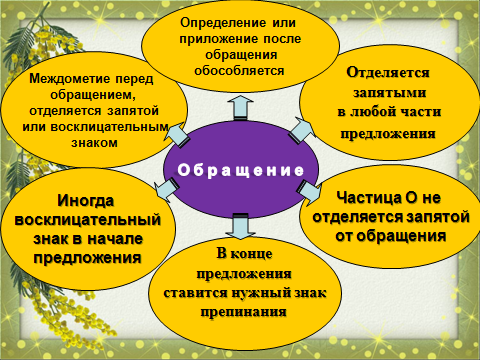 6. Физкультминутка для глаз7. ЗакреплениеРасставьте  знаки препинания, пропущенные буквы, раскройте скобки. Найдите обращения (Слайд 14)Од…ночество как твой характер крут! (Б.Ахмадулина)Тебе  Москва  пережитое за полст…летья о…даю. (П.Антокольский)Что ты  осень  наделала с нами? (Н.Заболоцкий)О мысль  тебе удел цв…тка! (Е.Баратынский)Прощай  дом! Прощай  старая жизнь! (А.Чехов)Мать-земля моя родная 	Сторона моя лесная 	Край недавних детских лет 	Отчий край  ты есть иль нет? (А.Твардовский)Прощ…й  (не) мытая Россия 	Страна рабов  страна господ 	И вы мундиры голубые 	И ты  им преда(нн, н)ый народ. (М.Лермонтов)8. .Работа в парах (слайд 15)Придумайте и запишите предложения с обращениями, чтобы в качестве обращений выступали:- имя, отчество;- наименование по месту жительства;-кличка животногоВзаимопроверка. (Слайд 16)  Оценки.9. Задание ОГЭ № 10  ОБРАЩЕНИЕ   (Слайд 17) В приведённых ниже предложениях пронумерованы все запятые. Выпишите цифру(-ы), обозначающую (-ие) запятую(-ые) при обращении.1.  – Я повезу ягоды в город,(1) продам и куплю тебе пряник.    – Конём,(2) баба?    – Конём,(3) конём. Сам он белый-белый,(4) а грива у него розовая,(5) хвост розовый,(6) глаза розовые,(7) копыта тоже розовые.Ответ:_________________________________(2)2. Даша легонько трепала его за холку и говорила:– Возьми,(1) Бим,(2) возьми.Голос у Даши мягкий,(3) душевный,(4) тихий и,(5) казалось,(6) спокойный,(7) руки тёплые и нежные,(8) ласковые.Ответ:__________________________________(12)3.  – С ним тебе,(1) Асенька,(2) будет,(3) конечно,(4) сподручнее,(5) чем со мной: он и от собак отобьётся,(6) и мальчишкам в обиду не даст.Ответ:___________________________________(12)4.  – Нет,(1) брат,(2) я стянул их с лотка на базаре. Никто не замелил.– Ты,(3) значит,(4) их украл?Ответ:___________________________________(12)5. Однажды,(1) когда бабушка стояла на коленях,(2) сердечно беседуя с Богом,(3) дед,(4) распахнув дверь в комнату,(5) сиплым голосом сказал:– Ну,(6) мать,(7) посетил нас Господь,(8) – горим!Ответ:__________________________________(67)6. В юности у меня тоже были подобные мысли,(1) доводившие меня до сумасшествия. Но это,(2) милостивый государь,(3) вздор.Ответ:__________________________________(23)Оценка знаний  Взаимопроверка.10. Рефлексия. Прием  «Корзина знаний»Ребята, у кого не получилось показать хорошие результаты, я желаю добиться этой цели.•	Достигли ли мы поставленных целей?•	  Чему вы научились на занятии?Давайте заполним нашу корзину знаниями.( Пишут на листочках, чему научились и что узнали,  складывают в корзину)«Волшебное» правилоВсем нам при общенииПоможет обращение.К людям, звездам или птицамМожно смело обратиться.Только, друг, не забывай:Запятые расставляй.11. Домашнее задание: п. 57, упр. 348 или п. 57,  выпишите из  текста К. Паустовского «Телеграмма» 5 предложений с обращениями, объясните постановку знаков препинания. (слайд18)12. ЗаключениеВспомним строчки стихотворения известного русского поэта Пушкина. Вместо точек вставьте распространенное обращение. (слайды19-20)“Друзья мои, прекрасен наш союз!” Спасибо за работу!